Please state how much you agree with the following statementsThis product is cool.Strongly disagree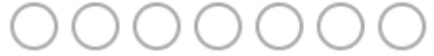 Strongly agreeWhen I think of cool things, products like this come to mind.Strongly disagreeStrongly agreeIf I made of list of cool things, this product would be on it.Strongly disagreeStrongly agreeThis product can make me better.Strongly disagreeStrongly agreeThis product can make me look in control of things.Strongly disagreeStrongly agreeThis product can make me look good.Strongly disagreeStrongly agreeThis product can make me happy.Strongly disagreeStrongly agreeThis product moves against the current.Strongly disagreeStrongly agreeThis product is different.Strongly disagreeStrongly agreeThis product is outside the ordinary.Strongly disagreeStrongly agreeThis product stands apart from similar products.Strongly disagreeStrongly agreeThis product is simple to use.Strongly disagreeStrongly agreeThis product is easy to use.Strongly disagreeStrongly agreeThis product is easy to operate.Strongly disagreeStrongly agreeThis product is easy to learn.Strongly disagreeStrongly agreeThis product has clear design.Strongly disagreeStrongly agreeThis product has clean design.Strongly disagreeStrongly agreeI find this product:plaineye catchingI find this product:boringinterestingI judge this product to be:dullcaptivatingI judge this product to be:unimaginativecreative